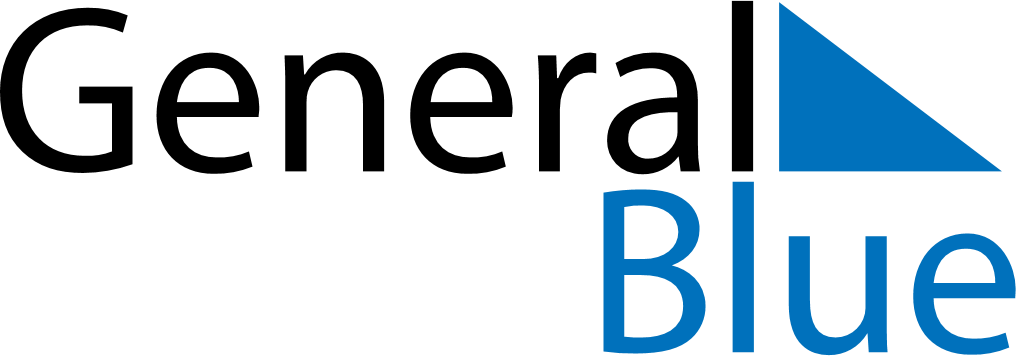 Q1 2027 CalendarSvalbard and Jan MayenQ1 2027 CalendarSvalbard and Jan MayenQ1 2027 CalendarSvalbard and Jan MayenQ1 2027 CalendarSvalbard and Jan MayenQ1 2027 CalendarSvalbard and Jan MayenQ1 2027 CalendarSvalbard and Jan MayenQ1 2027 CalendarSvalbard and Jan MayenJanuary 2027January 2027January 2027January 2027January 2027January 2027January 2027January 2027January 2027SUNMONMONTUEWEDTHUFRISAT123445678910111112131415161718181920212223242525262728293031February 2027February 2027February 2027February 2027February 2027February 2027February 2027February 2027February 2027SUNMONMONTUEWEDTHUFRISAT11234567889101112131415151617181920212222232425262728March 2027March 2027March 2027March 2027March 2027March 2027March 2027March 2027March 2027SUNMONMONTUEWEDTHUFRISAT1123456788910111213141515161718192021222223242526272829293031Jan 1: New Year’s DayFeb 7: CarnivalFeb 14: Mother’s DayMar 21: Palm SundayMar 25: Maundy ThursdayMar 26: Good FridayMar 28: Easter SundayMar 29: Easter Monday